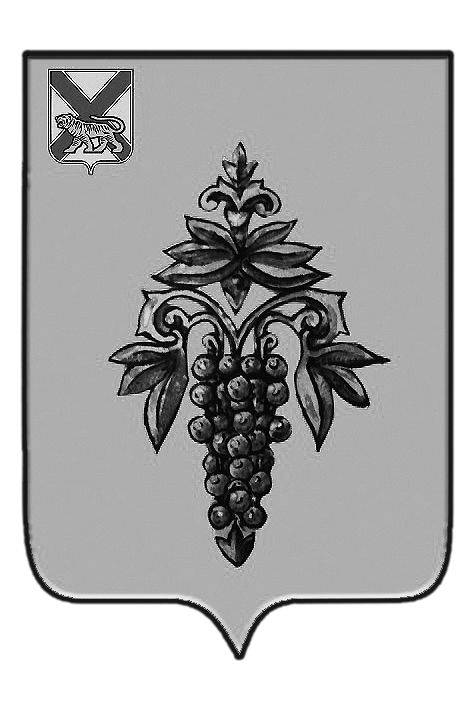 ДУМА ЧУГУЕВСКОГО МУНИЦИПАЛЬНОГО РАЙОНА Р  Е  Ш  Е  Н  И  ЕВ соответствии с федеральными законами Российской Федерации от 03 декабря 2012 года № 230-ФЗ «О контроле за соответствием расходов лиц, замещающих государственные должности, и иных лиц их доходам», от 25 декабря 2008 года № 273-ФЗ «О противодействии коррупции», от 02 марта 2007 года № 25-ФЗ «О муниципальной службе в Российской Федерации», Законом Приморского края от 04 июня 2007 года № 82-КЗ «О муниципальной службе в Приморском крае», руководствуясь решением Думы Чугуевского муниципального района от 29 января 2010 года № 962 «Об установлении должностей муниципальной службы в органах местного самоуправления Чугуевского муниципального района», Уставом Чугуевского муниципального района, Дума Чугуевского муниципального районаРЕШИЛА:	1. Принять решение «Об утверждении перечня должностей муниципальной службы органов местного самоуправления Чугуевского муниципального района при замещении которых муниципальные служащие обязаны представлять сведения о своих расходах, а также о расходах своих супруги (супруга) и несовершеннолетних детей».	2. Направить указанное решение главе Чугуевского муниципального района для подписания и опубликования.	3. Настоящее решение вступает в силу со дня его принятия.ДУМА ЧУГУЕВСКОГО МУНИЦИПАЛЬНОГО РАЙОНА Р  Е  Ш  Е  Н  И  ЕПринято Думой Чугуевского муниципального района«31» мая 2013 годаСтатья 1.Утвердить Перечень должностей муниципальной службы в органах местного самоуправления Чугуевского муниципального района, при замещении которых муниципальные служащие обязаны представлять сведения о своих расходах, а также о расходах своих супруги (супруга) и несовершеннолетних детей (приложение ).Статья 2.Настоящее решение вступает в силу со дня его официального опубликования. «05» июня  2013 г.№ 328 – НПА Приложение к решениюДумы Чугуевского муниципального районаот  05.06.2013г. №  328 – НПА  ПЕРЕЧЕНЬДОЛЖНОСТЕЙ МУНИЦИПАЛЬНОЙ СЛУЖБЫ В ОРГАНАХ МЕСТНОГО САМОУПРАВЛЕНИЯ ЧУГУЕВСКОГО  МУНИЦИПАЛЬНОГО  РАЙОНА, ПРИ  ЗАМЕЩЕНИИ КОТОРЫХ МУНИЦИПАЛЬНЫЕ СЛУЖАЩИЕ ОБЯЗАНЫ ПРЕДСТАВЛЯТЬ СВЕДЕНИЯ О СВОИХ РАСХОДАХ, А ТАКЖЕ О РАСХОДАХ СВОИХ СУПРУГИ (СУПРУГА) И НЕСОВЕРШЕННОЛЕТНИХ ДЕТЕЙ1. В администрации Чугуевского муниципального района:должности муниципальной службы (далее - должности), отнесенные решением Думы Чугуевского муниципального района от 29 января 2010 года № 962 «Об установлении должностей муниципальной службы в органах местного самоуправления Чугуевского муниципального района» (далее - Реестр), к высшей и главной группы должностей.2. В организационном отделе Думы Чугуевского муниципального района:должности, отнесенные Реестром к высшей и  главной группе должностей.3. В аппарате Контрольно-счетного комитета Чугуевского муниципального района:должности, отнесенные Реестром к высшей и главной группе должностей.От 31.05.2013г.№ 328Об утверждении перечня должностей муниципальной службы органов местного самоуправления Чугуевского муниципального района при замещении которых муниципальные служащие обязаны представлять сведения о своих расходах, а также о расходах своих супруги (супруга) и несовершеннолетних детейОб утверждении перечня должностей муниципальной службы органов местного самоуправления Чугуевского муниципального района при замещении которых муниципальные служащие обязаны представлять сведения о своих расходах, а также о расходах своих супруги (супруга) и несовершеннолетних детейПредседатель ДумыЧугуевского муниципального района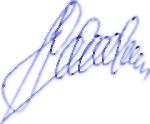 П.И.ФедоренкоОб утверждении перечня должностей муниципальной службы органов местного самоуправления Чугуевского муниципального района при замещении которых муниципальные служащие обязаны представлять сведения о своих расходах, а также о расходах своих супруги (супруга) и несовершеннолетних детейГлава Чугуевского муниципального района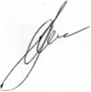 А.А.Баскаков